FORM OF RECOMMENDATION BY UTIKAD MEMBERSTo the Turkish Forwarding and Logistics Association (UTIKAD),This reference letter has been submitted for the membership application of [Company Title / Representative's Name Surname], which we believe possess qualifications for being a UTIKAD member and that its membership will be beneficial. We strongly believe that the candidate will contribute to the activities of the association and represent the association in the best way.We propose that the company be accepted as a member.Membership Applicant:Company's Title			: Representative's Name & Surname	:Proposer Member's:Company's Title			: Representative's Name & Surname	:Start Date of Membership		:Member Registration Number		:1. How long have you known the candidate member?  0-2 years		  3-5 years	     More than 5 years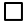 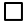 2. Do you have any commercial activity with the candidate member? If yes, for how long? Yes      		 0-1                 1-5		 5-10 	 More than 10 years	                                   No3. Which contributions do you think the applicant company can make to UTİKAD and its activities?Your Name & SurnameCompany's Title:Date:                                                                                                                                 Signature